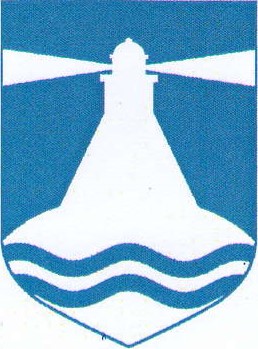 HIIUMAA VALDHIIUMAA VALLAVALITSUSKORR ALDUSKärdla	31.01.2018 nr 70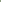 Hiiu Valla Sotsiaalkeskuse hinnakirja kehtestamineKohaliku omavalitsuse korralduse seaduse 30 löike 3, haldusmenetluse seaduse 68 löike 2 ning Hiiu Valla Sotsiaalkeskuse juhataja ülesannete täitja Madis Roosimaa 24.01.2018 taotluse nr 1-6/64 alusel, annab Hiiumaa Vallavalitsuskorraldus e :1. Kehtestada Hiiu Valla Sotsiaalkeskuse toiduraha piirmäär, majutuse, ruumi üüri ja teenuste hinnad alljärgnevalt:1.Toiduraha piirmäär öpilastele ja koolieelikutele kuni 1,60 eurot päevas, millest moodustab: hommikusöök 30%, löunasöök 500/0 ja oode 20%;1.2. Löunasöök täiskasvanutele ja töötajatele 1 euro;1.5.9. Tugiisikuteenus raske vöi sügava puudega lapsele vöi täiskasvanule 7 eurot/tund.1.5.10. Sotsiaaleluruumi toa koristamise hind pansionaadis	 5 eurot/kord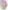 Erandjuhtudel võib sotsiaalkeskuse juhataja rakendada kokkuleppehinda.Tunnistada kehtetuks Hiiu Vallavalitsuse 19.09.2017 korraldus nr 376 „Hiiu Valla Sotsiaalkeskuse hinnakirja kehtestamine"Korraldus jõustub 1. veebruaril 2018.Korralduse peale võib esitada vaide Hiiumaa Vallavalitsusele haldusmenetluse seaduses sãtestatud korras 30 pãeva jooksul arvates korralduse teadasaamise pãevast või esitada kaebuse Tallinna Halduskohtule halduskohtumenetluse seadustikus sãtestatud korras 30 pãeva jooksul arvates korralduse teatavakstegemisest.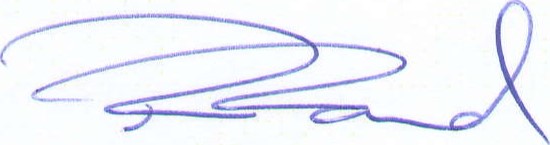 Reili Rand vallavanem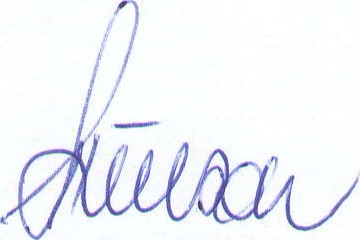 Helen Hãrmson vallasekretãr1.3. Majutus, v.a pansionaadi hoones, koos köögi kasutamisega isikule1.4. Ruumide üür6 eurot/ööpäev1.4.1. Ruumi üür (v.a pansionaadi hoones)7 eurot/tund.1.4.2. Ruumi üür (v.a pansionaadi hoones) koos köögi kasutamisega15 eurot/tund.1.4.3. Sotsiaaleluruumi üür pansionaadis140 eurot/kuu.1.4.4. Sotsiaaleluruumi üür pansionaadis34 eurot/nädal1.4.5. Sotsiaaleluruumi üür pansionaadis1.5. Teenused1.5.1. Päevahoiuteenus psüühikahäire vöi vaimupuudega5 eurot/ööpäevtööealisele isikule4,40 eurot/päev.1.5.2. Duššiteenus eakale vöi puudega isikule (30 min)2 eurot/kord.1.5.3. Duššiteenus erihoolekande kliendile (30 min)1 euro/kord.1.5.4. Pesupesemine	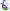 2 eurot/masinatäis.1.5.5. Pesupesemine erihoolekande kliendile1 euro/masinatäis.1.5.6. Nõustamisteenus erivajadusega lapsele10 eurot/tund.1.5.7. Lapsehoiuteenus raske vöi sügava puudega lapsele7 eurot/tund.1.5.8. Tugiisikuteenus300 eurot/kuu.